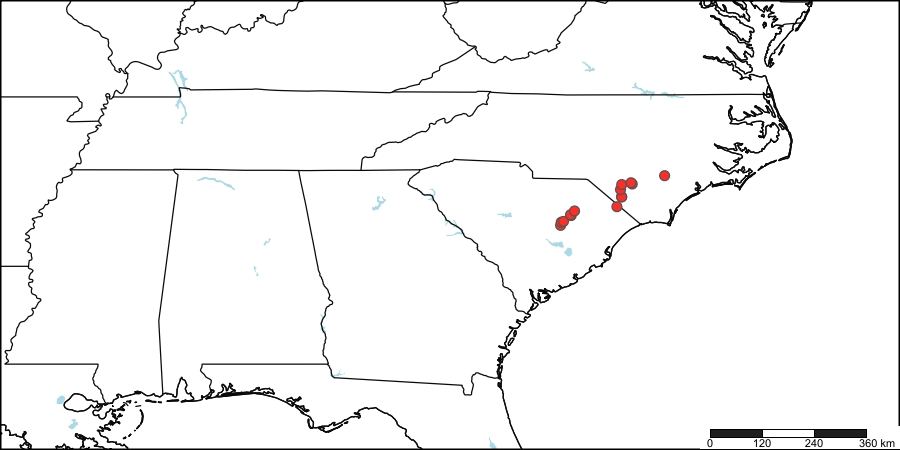 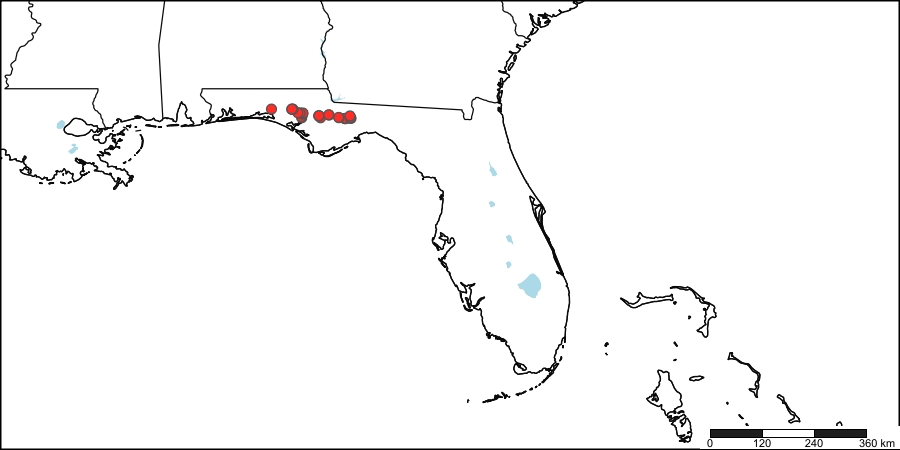 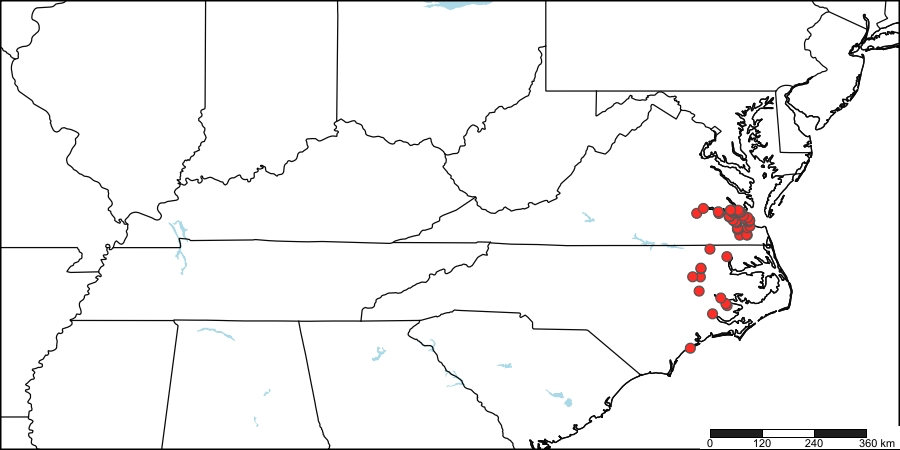 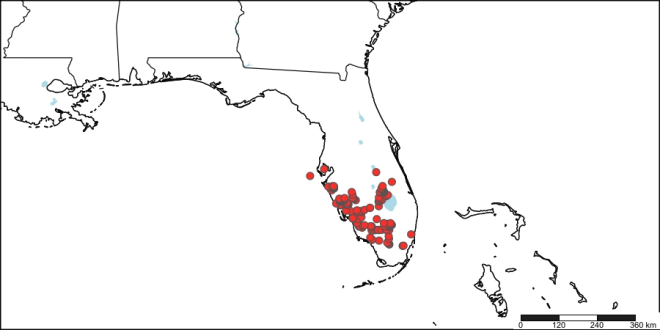 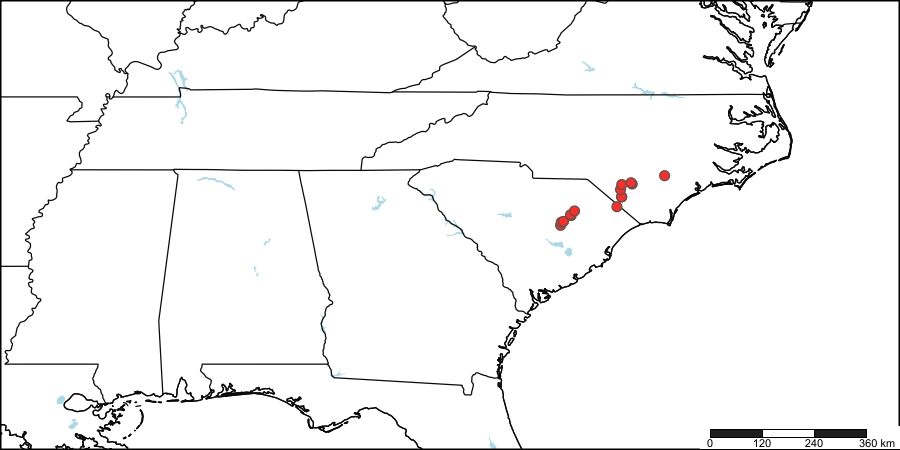 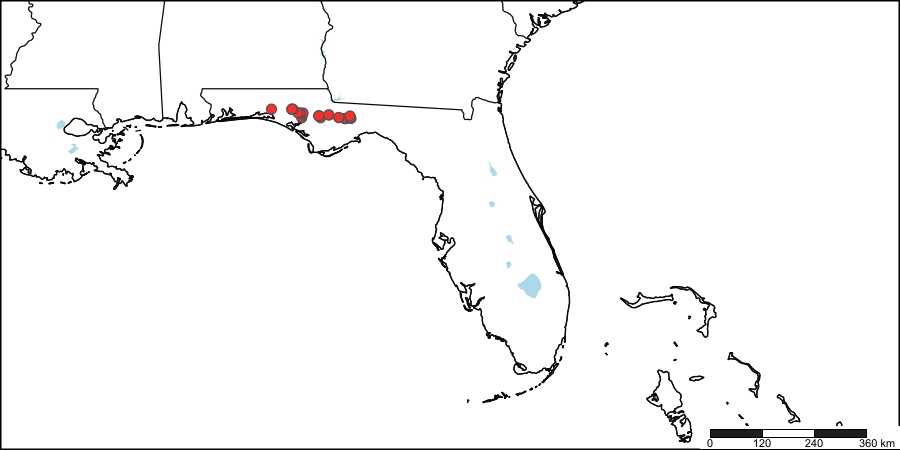 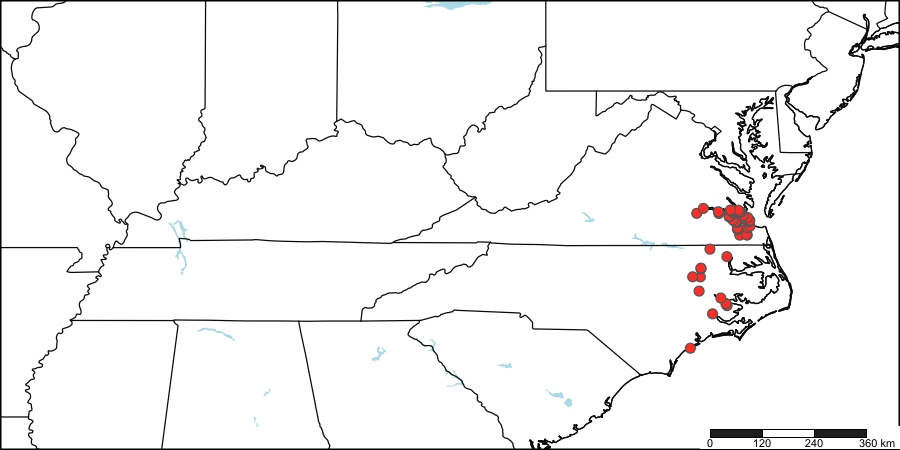 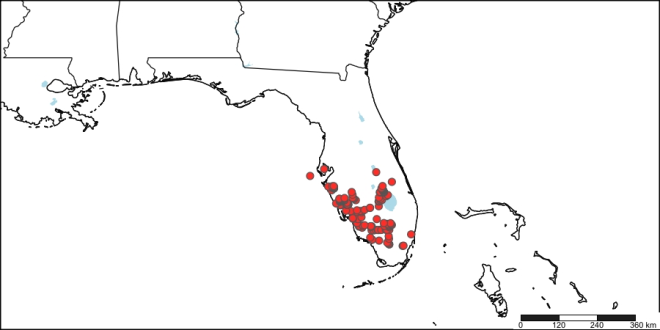 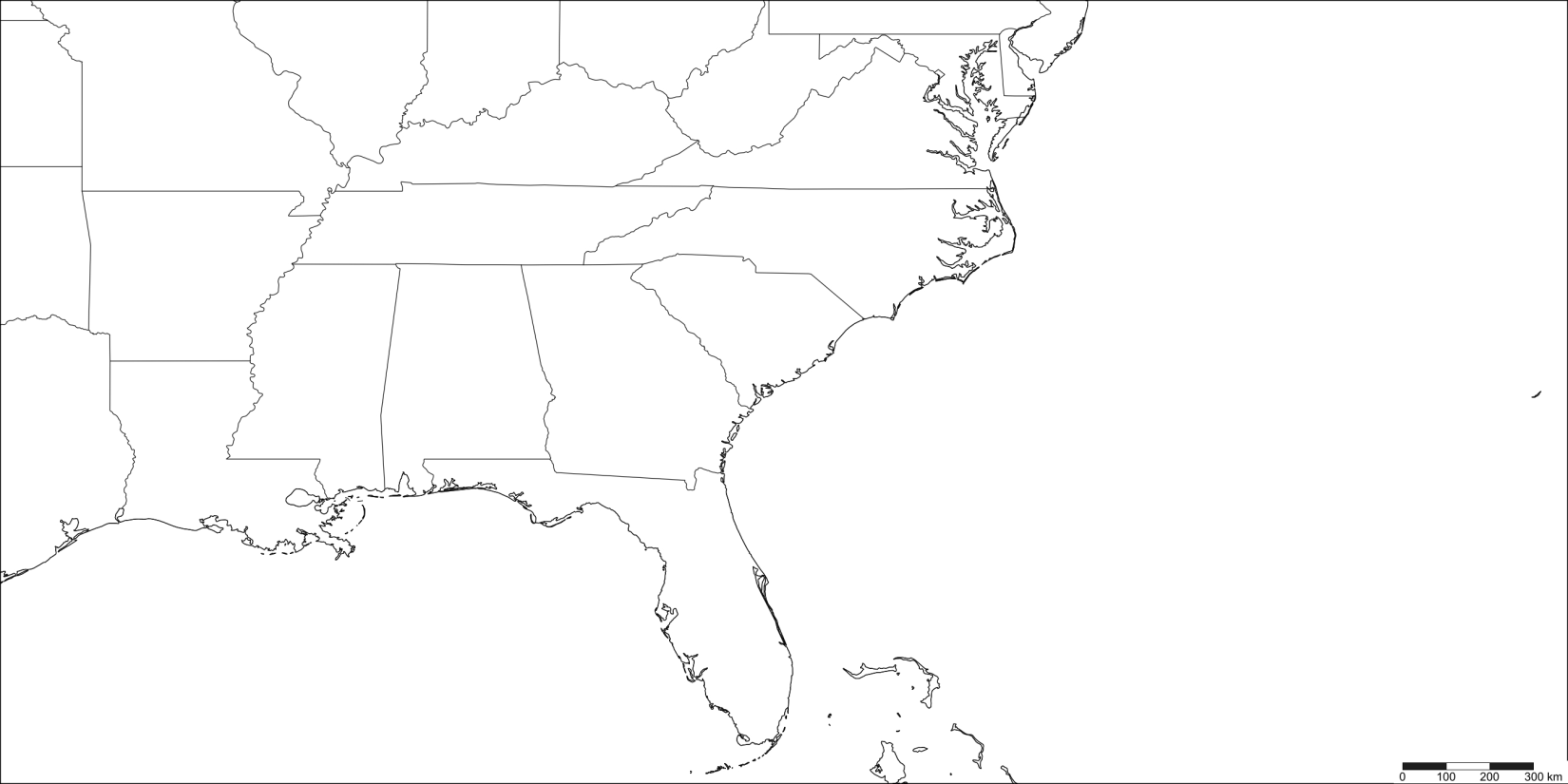 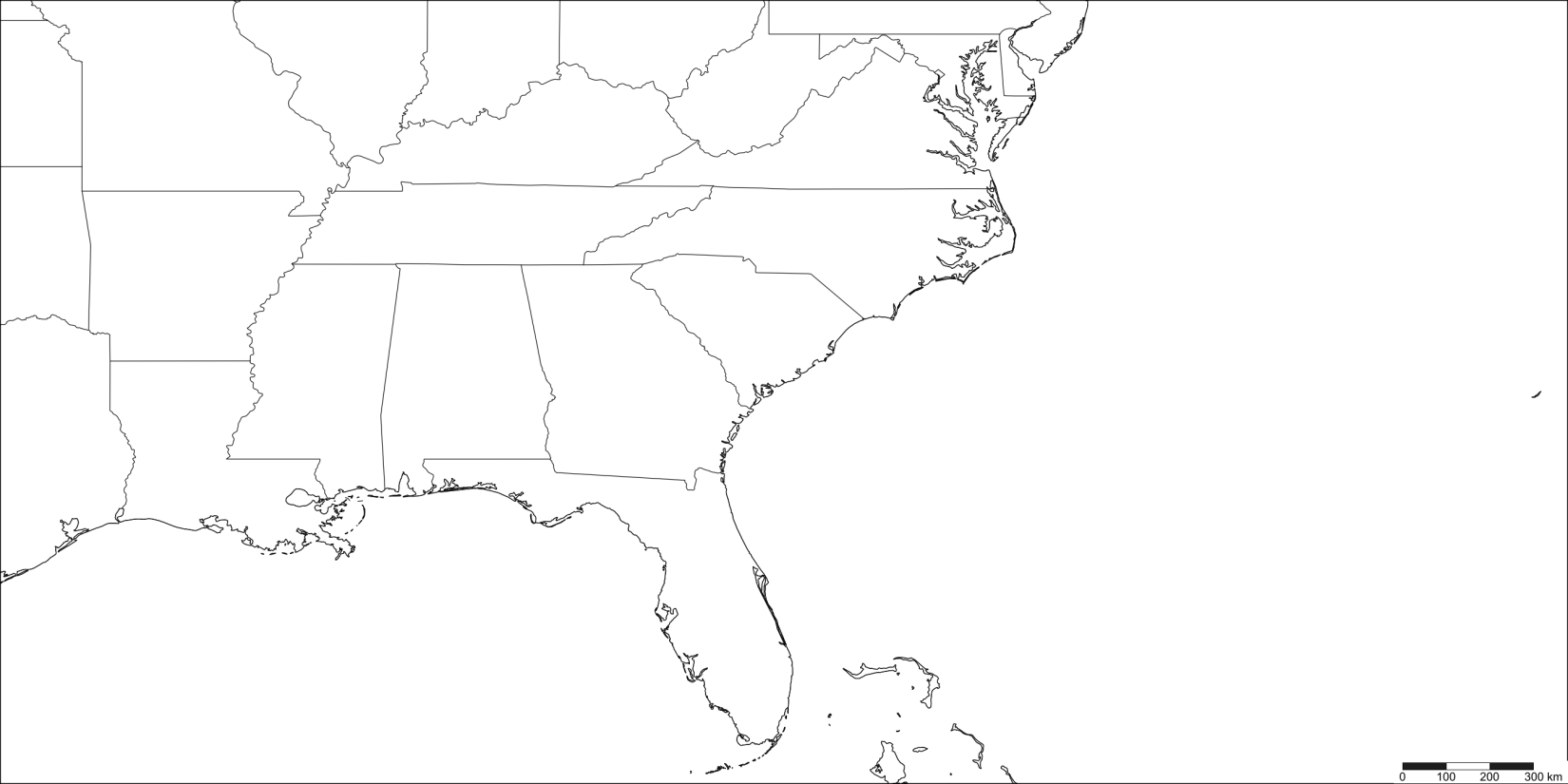 Name_____________________________Species Through Time: Location DataWhich location has the greatest diversity of species? ___________________________In which location have the most fossils been found? ___________________________Which five species have been found in greatest abundance overall?1)			2)			3)			4)			5)Put the five most common species for each location in order from most abundant to least abundant:Tamiami	1)2)3)4)5)Jackson Bluff1)2)3)4)5)Duplin 1)2)3)4)5)Yorktown1)2)3)4)5)Are the most common species the same at each location?  What are the similarities and differences?Name _____________________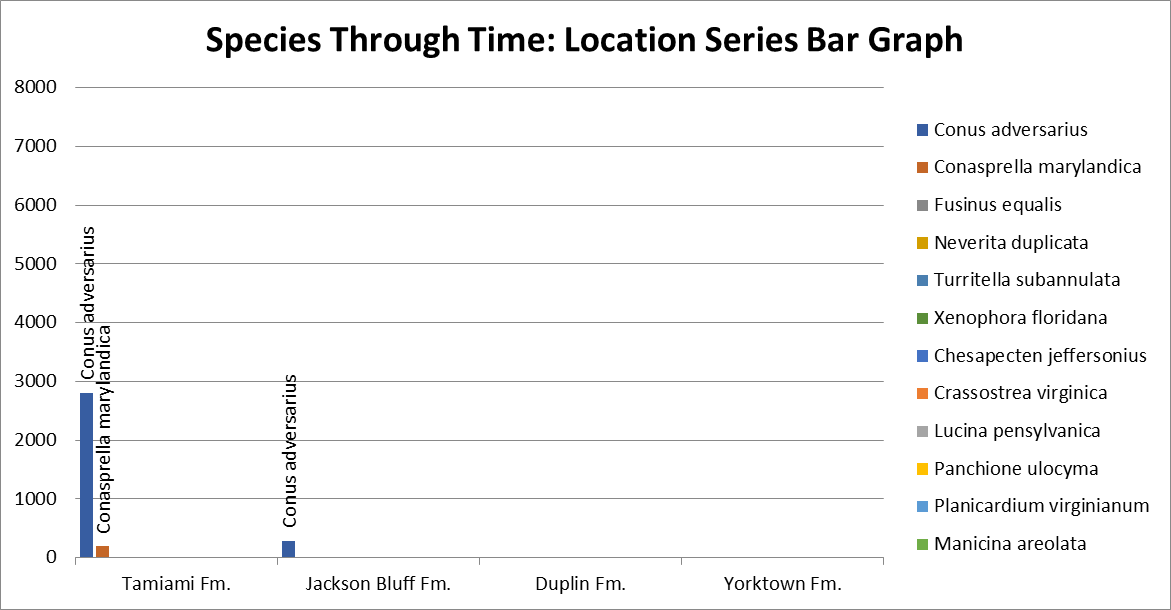 GroupSpeciesTamiami Fm.Jackson Bluff Fm.Duplin Fm.Yorktown Fm.~3 million y.o.~3 million y.o.~3 million y.o.~3 million y.o.GastropodsConus adversarius2810284Conasprella marylandica2026Fusinus equalisNeverita duplicataTurritella subannulataXenophora floridanaBivalvesChesapecten jeffersoniusCrassostrea virginicaLucina pensylvanicaPanchione ulocymaPlanicardium virginianumCoralsManicina areolataSpecies Through Time: Location Series DataSpecies Through Time: Location Series DataSpecies Through Time: Location Series DataSpecies Through Time: Location Series DataTamiami Formation (Pinecrest Beds):Southern FloridaLate Pliocene ~3 million years old1,741 invertebrate species241,963 specimensGastropodsConus adversarius: 2810Conasprella marylandica: 202Fusinus equalis: 50Neverita duplicata: 958Turritella subannulata: 267Xenophora floridana: 399BivalvesChesapecten jeffersonius: 2Crassostrea virginica: 164Lucina pensylvanica: 1124Panchione ulocyma: 457Planicardium virginianum: 41CoralsManicina areolata: 68Jackson Bluff Formation: Northern Florida PanhandleLate Pliocene ~3 million years old896 invertebrate species133,215 specimensGastropodsConus adversarius: 284Conasprella marylandica: 6 Fusinus equalis: 4Neverita duplicata: 264Turritella subannulata: 13Xenophora floridana: 127BivalvesChesapecten jeffersonius: 6Crassostrea virginica: 2Lucina pensylvanica: 0Panchione ulocyma: 7580Planicardium virginianum: 175 CoralsManicina areolata: 0Duplin Formation: South Carolina and North CarolinaLate Pliocene ~3 million years old668 invertebrate species39,499 specimensGastropodsConus adversarius: 531Conasprella marylandica: 31Fusinus equalis: 20Neverita duplicata: 68Turritella subannulata: 1 Xenophora floridana: 0BivalvesChesapecten jeffersonius: 0Crassostrea virginica: 16Lucina pensylvanica: 9Panchione ulocyma: 0Planicardium virginianum: 0CoralsManicina areolata: 0Yorktown Formation: North Carolina and VirginiaLate Pliocene ~3 million years old633 invertebrate species37,878 specimensGastropodsConus adversarius: 17Conasprella marylandica: 460Fusinus equalis: 0Neverita duplicata: 124Turritella subannulata: 0Xenophora floridana: 0BivalvesChesapecten jeffersonius: 755Crassostrea virginica: 13Lucina pensylvanica: 0Panchione ulocyma: 0Planicardium virginianum: 42CoralsManicina areolata: 0